Шаповалова Анна Дмитриевна(Фамилия Имя Отчество)ОСНОВНАЯ ИНФОРМАЦИЯ: ОБРАЗОВАНИЕ: ДОПОЛНИТЕЛЬНОЕ ОБРАЗОВАНИЕ: Дата рождения:02.07.1993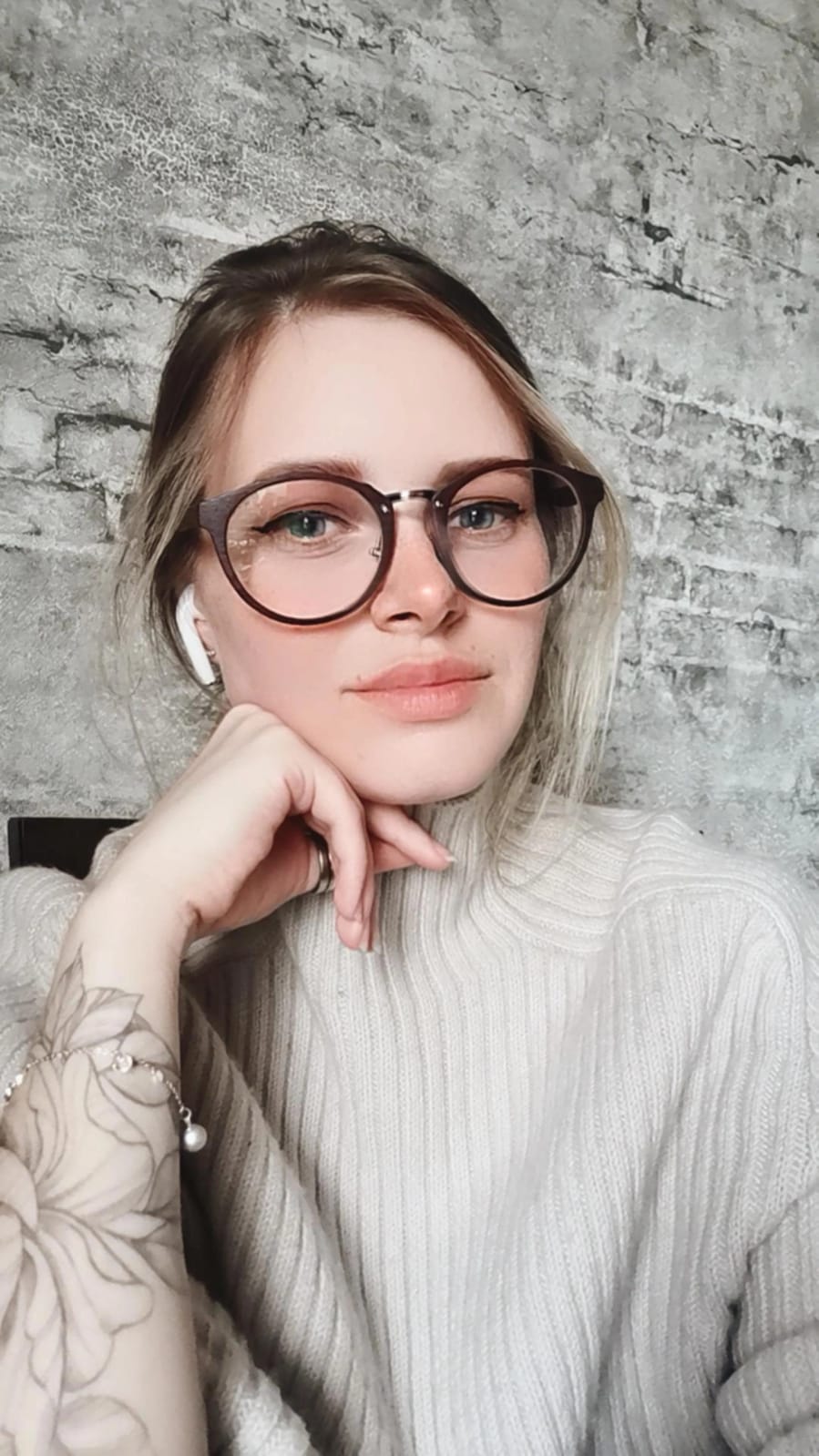 Семейное положение:замужемМесто жительства:     г. Хабаровск, ул. КраснодарскаяТелефон:+7 909 809 04 20E-mail:   Annu2015@mail.ruЦЕЛЬ:Стать первоклассным специалистом в индустрии моды, освоение и внедрение инновационных технологий в профессиональную компетенциюПериод 
обученияНазвание учебного  учрежденияСпециальность/профессия2019-2022Краевое государственное автономное профессиональное образовательное учреждение "Хабаровский технологический колледж" Конструирование, моделирование и технология швейных изделий2011-2015ДВГГУЭкология и природопользованиеНазвание пройденного курсаНазвание организации, проводившей курсыГод окончанияКурс машинной вышивкиКГА ПОУ ХТК2021Онлайн-курс по пошиву бельяVikisews2021Базовый курс обучения по основам проектирования и технологии изготовления галантереи из натуральной кожиИП Чепковская Г.В., г. Хабаровск2020Онлайн-курс "Школа успешного портного"Aurora sew2019Опыт работы (включая практическое обучение):2013 г. ООО "Утренняя звезда" – администратор2015-2018 гг. КГКУ РЦОКО – главный специалист2018-2020 гг. Опыт работы ведения собственного бизнеса2019 г. Il'esa – портной (пошив верхней одежды)2020 г. КГА ПОУ ХТК – изготовление жакета по индивидуальному заказу, изготовление демисезонного пальто по индивидуальному заказу2019-2021 гг. – изготовление и пошив изделий по индивидуальным заказам2021 г. ИП Шишкина, ателье "Atelier" - портной (построение и пошив женских и мужских костюмов)Курсовые (дипломные) работыПМ 03 ПОДГОТОВКА И ОРГАНИЗАЦИЯ ТЕХНОЛОГИЧЕСКИХ ПРОЦЕССОВ НА ШВЕЙНОМ ПРОИЗВОДСТВЕ Курсовая работа на тему : "Разработка технологического процесса изготовления современной одежды на основе модного бренда HORROR VACUI" - Целью данной курсовой работы является разработка технологической последовательности изготовления ряда моделей разработанных на основе готовых изделий бренда "Horror Vacui" с применением швейного высокопроизводительного оборудования и усовершенствованных методов обработки.ПМ 01      МОДЕЛИРОВАНИЕ  ШВЕЙНЫХ  ИЗДЕЛИЙПМ 02  КОНСТРУИРОВАНИЕ  ШВЕЙНЫХ  ИЗДЕЛИЙ Курсовая работа на тему: "Разработка коллекции женской одежды в бельевом стиле" Выпускная квалификационная работа на тему: Профессиональные навыки:Выполнение творческих и технических эскизов в цифровом видеКонструирование швейных изделий на типовые и индивидуальные фигурыМоделирование швейных изделийИзготовление различных швейных изделийРабота в программе "САПР: Грация"Работа в программе "САПР: Валентина" Дополнительные навыки:Обладаю навыками вышивки бисеромРисование в различных техникахВладею программами: adobe illustrator, photoshop, paint tool SAIИмею большой опыт работы в MS OfficeЗанималась фехтованием более 5 лет Личные качества:Любовь к обучению и саморазвитию, ответственность, целеустремленность, коммуникабельность, креативность, аккуратность, стремление к профессиональному росту и освоению передовых технологийНа размещение в банке данных резюме выпускников на сайте колледжа моей персональной информации и фото СОГЛАСНАНа размещение в банке данных резюме выпускников на сайте колледжа моей персональной информации и фото СОГЛАСНА